Lorenzo 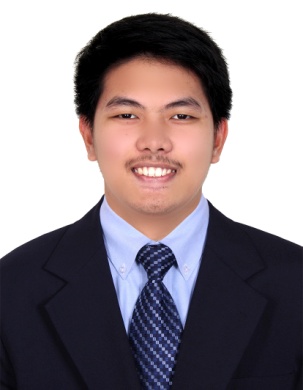 Lorenzo.365288@2freemail.com  Age: 21 yrs. OldBirth date:  February 26, 1996Nationality: FilipinoObjectives: To develop and hone different skills while performing my role and duty; learning and interacting with colleagues to ensure the goals and objectives of the company.To deliver tasks and responsibilities with efficiency and accurateness, to provide the expected results.Driven by day to day challenges by finding the roots of the problem, in order to find solutions; finishing work in a short amount of time without waiting to be told to do so. Engaging people with different backgrounds and having a keen interest in assisting clients,Always open to listen and gain more information about the company and the job; willing to be trained to thoroughly understand the job. Skills:Proficient with Microsoft Word, Excel, PowerPoint. Good in multi-tasking.Fluent in English speaking, writing and a bit of French.Efficient in organizing documents and documentation of data.Excellent computer skills. Email composition.Education:Grade School   -    Ateneo De Davao University                              Davao City PhilippinesHigh School     -    Holy Cross of Davao College Inc.                              Davao City, PhilippinesSenior High     -    Seton Home Study School                              Virginia USAExperience:World Trade Center;Customer service      •    Encoder        •    ScannerGitex Technology week Hostex(October 2014)      •    Assistant.       •    Giving out catalogues. Arabhealth 2015 Hostex (January 2015)      •    Can I help you Staff.      •    Costumer service, helping and assisting guests giving brochures.Arabhealth 2016 Hostex (January 2016)Registration Typist.Data Entry.Handing out badges to delegates. Dubai Rugby Sevens Platinum list events (December 2015)Scanner.Assisting guests and guiding them throughout the event.Dubai Goodfood Platinum list events (December 2015)Scanner.Assisting guests. Visa2013-2016 October, - Dubai -   Student visa/ Mother sponsor.Present, Tourist visa until April 9, 2017.